ÉNONCÉ1. Quel autre danger est associé aux nuées ardentes? (coche la bonne réponse) Des coulées de lave                                             Des nuages de gaz Des coulées de boues volcaniques               Des pluies de cendres2. En quoi les lahars sont-ils dangereux ?          (coche la bonne réponse)  Ils ont la force d’emporter des habitations      C’est un matériel chaud qui brûle tout sur son passage    C’est une coulée de lave qui détruit tout sur son passage Ce sont tous les produits dangereux émis par les volcans3. Comment expliquer la formation des lahars ?……………………………………………………………………………………………………………………………………………………………………………………………………………………………………………………………………………………………………………………………………………………………………………………………………………………………………………………………………………………………………………………………………………………………………………………………………………………4. Quels sont les dégâts causés par les lahars ?……………………………………………………………………………………………………………………………………………………………………………………………………………………………………………………………………………………………………………………………………………………………………………………………………………………………………………………………………………………………………………………………………………………………………………………………………………………Chapitre 15 : 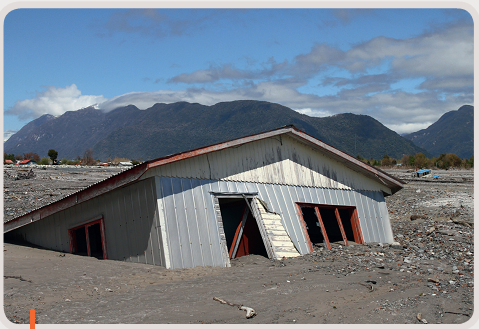 3 Quels sont les risques près des volcans ?Je me documente – page 322Document 2 : Les autres dangers associésà une éruption